Welcome to Zion!
Guests please record your attendance on a pink pad in the pew rack and let us know how we can be of service to you.  Holy Communion at ZionThe Lord’s Supper is celebrated at this congregation as Jesus has given it. As he says, our Lord gives into our mouths not only bread and wine but his very body and blood to eat and to drink for the forgiveness of sins and to strengthen our union with him and with one another. Our Lord invites to his table those who trust his words, repent of all sin, and set aside any refusal to forgive and love as he forgives and loves us, that they may show forth his death until he comes. All communicants need to register in the narthex prior to the service.Because those who eat and drink our Lord’s body and blood unworthily do so to their great harm and because Holy Communion is a confession of the faith which is confessed at this altar, any who are not yet instructed, in doubt, or who hold a confession differing from that of this congregation and The Lutheran Church—Missouri Synod, are asked not to commune until they are able to speak with our pastor first.  He is happy to visit with you about the Christian faith and how to receive the Lord’s Supper for your good and for the good of others. Those not communing are invited to come to the altar, cross your arms in front of you, and bow your head to receive a pastoral blessing. Christ Jesus Has Paid the Cost of Discipleship for YouA disciple of Jesus Christ will “bear his own cross” (Luke 14:27) and follow the Lord through death into life. Discipleship is costly because it crucifies the old man with “all that he has” (Luke 14:33), in order to raise up the new man in Christ. The disciple disavows “his own father and mother and wife and children and brothers and sisters, yes, and even his own life” (Luke 14:26), in deference to Christ. That way of the cross is impossible, except that Christ Jesus has already paid the cost. His cross is set before you as “life and good, death and evil” (Deut. 30:15). Taking up His cross is to “choose life, that you and your offspring may live, loving the Lord your God, obeying his voice and holding fast to him” (Deut. 30:19–20). To live that life in Christ is also to bear His cross in love, “that your goodness might not be by compulsion but of your own accord” (Philemon 14).In Our PrayersMembers of Zion:Family and Friends of Zion Members:ZIONLUTHERANCHURCH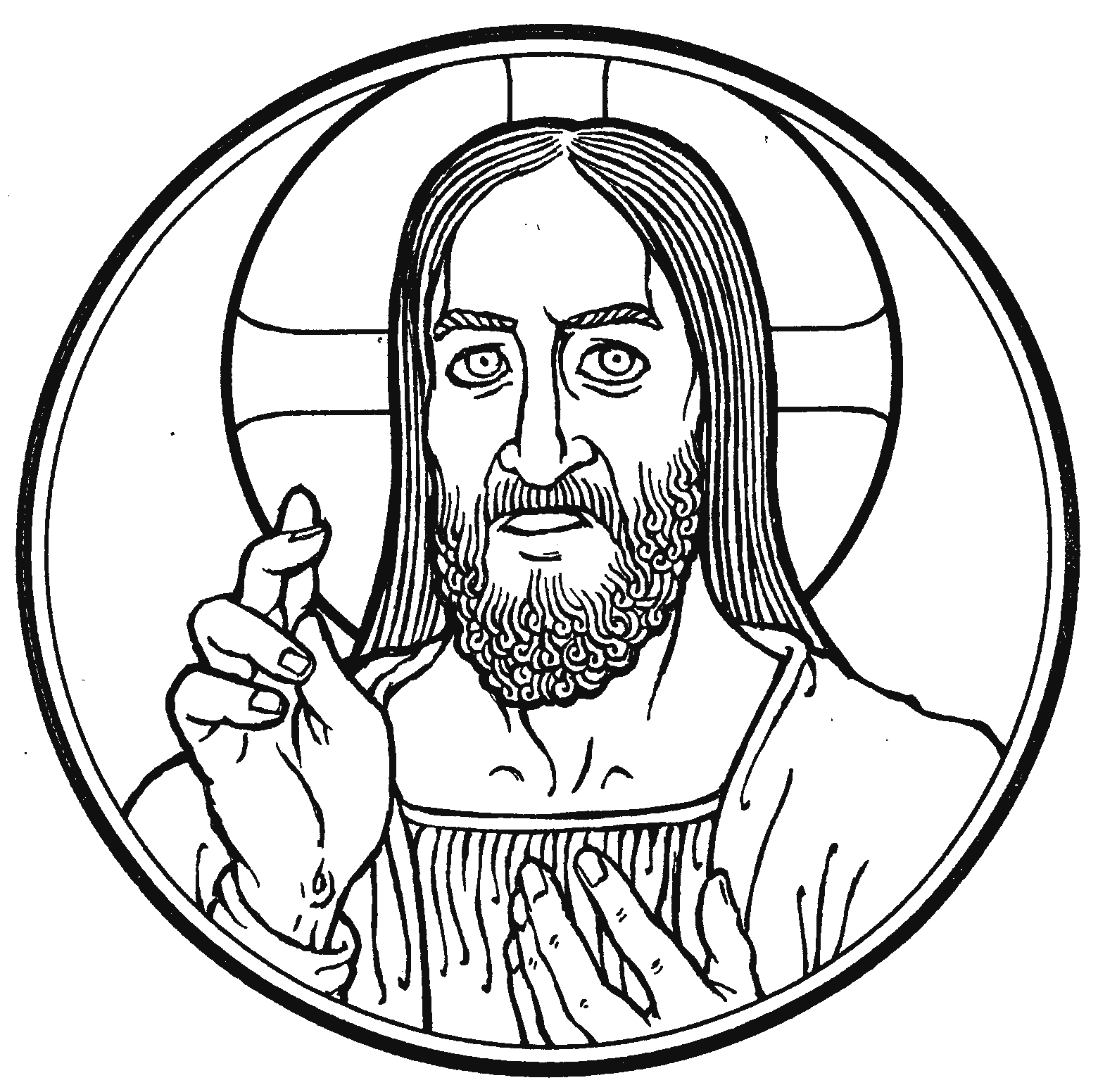 KEARNEY, NEBRASKAMarc & Lyn HoffmanAwaiting AdoptionRobin Baker, Kristin Jagels, Leah VogelExpectant mothersJudy AhrensHealingGary AlbersHealingVaughn Albrecht (Northridge)HealingVivian AxmannHealingElaine BussHealingLyle Colsden (Mt. Carmel)HealingRon DeLaetHealingPat Flodine  (Cambridge Court)HealingValarie Gant (Mt. Carmel)HealingJan HatfieldHealingHelmbrecht family (passing of Don’s mother Dorothy)GriefBryceton HerreraHealingMorris Hilgenkamp (Good Sam Society, Alma)HealingLillian Johnson (Mother Hull)HealingCharlie Marienau (Mother Hull)HealingAnna Martenson (Mother Hull)HealingLavonne PetersonHealingDorothy SikesHealingBrienne SplittgerberLaw EnforcementHazel StickneyHospitalizedStella Rose VosGrowthBill WestmanHealingKelsey North (Michelle Millsap daughter-in-law)Lana Latsabidze (Eric Fattig's wife)Megan Gronewoller(Lonna’s daughter-in-law)Kelsey North (Michelle Millsap daughter-in-law)Lana Latsabidze (Eric Fattig's wife)Megan Gronewoller(Lonna’s daughter-in-law)Kelsey North (Michelle Millsap daughter-in-law)Lana Latsabidze (Eric Fattig's wife)Megan Gronewoller(Lonna’s daughter-in-law)Kelsey North (Michelle Millsap daughter-in-law)Lana Latsabidze (Eric Fattig's wife)Megan Gronewoller(Lonna’s daughter-in-law)Kelsey North (Michelle Millsap daughter-in-law)Lana Latsabidze (Eric Fattig's wife)Megan Gronewoller(Lonna’s daughter-in-law)Kelsey North (Michelle Millsap daughter-in-law)Lana Latsabidze (Eric Fattig's wife)Megan Gronewoller(Lonna’s daughter-in-law)Kelsey North (Michelle Millsap daughter-in-law)Lana Latsabidze (Eric Fattig's wife)Megan Gronewoller(Lonna’s daughter-in-law)Kelsey North (Michelle Millsap daughter-in-law)Lana Latsabidze (Eric Fattig's wife)Megan Gronewoller(Lonna’s daughter-in-law)Kelsey North (Michelle Millsap daughter-in-law)Lana Latsabidze (Eric Fattig's wife)Megan Gronewoller(Lonna’s daughter-in-law)Kelsey North (Michelle Millsap daughter-in-law)Lana Latsabidze (Eric Fattig's wife)Megan Gronewoller(Lonna’s daughter-in-law)Kelsey North (Michelle Millsap daughter-in-law)Lana Latsabidze (Eric Fattig's wife)Megan Gronewoller(Lonna’s daughter-in-law)Kelsey North (Michelle Millsap daughter-in-law)Lana Latsabidze (Eric Fattig's wife)Megan Gronewoller(Lonna’s daughter-in-law)Expectant mothersDean & Chris BeeBee(Valarie Gant’s Granddaughter and husband)Dean & Chris BeeBee(Valarie Gant’s Granddaughter and husband)Dean & Chris BeeBee(Valarie Gant’s Granddaughter and husband)Dean & Chris BeeBee(Valarie Gant’s Granddaughter and husband)Dean & Chris BeeBee(Valarie Gant’s Granddaughter and husband)Dean & Chris BeeBee(Valarie Gant’s Granddaughter and husband)Dean & Chris BeeBee(Valarie Gant’s Granddaughter and husband)Dean & Chris BeeBee(Valarie Gant’s Granddaughter and husband)Dean & Chris BeeBee(Valarie Gant’s Granddaughter and husband)Dean & Chris BeeBee(Valarie Gant’s Granddaughter and husband)Dean & Chris BeeBee(Valarie Gant’s Granddaughter and husband)Dean & Chris BeeBee(Valarie Gant’s Granddaughter and husband)HealingPatty Ellis (Fran Junge’s sister)Patty Ellis (Fran Junge’s sister)Patty Ellis (Fran Junge’s sister)Patty Ellis (Fran Junge’s sister)Patty Ellis (Fran Junge’s sister)Patty Ellis (Fran Junge’s sister)Patty Ellis (Fran Junge’s sister)Patty Ellis (Fran Junge’s sister)Patty Ellis (Fran Junge’s sister)Patty Ellis (Fran Junge’s sister)Patty Ellis (Fran Junge’s sister)Patty Ellis (Fran Junge’s sister)ChemoKen Erickson (Friend of Richmond’s and Florang’s)Ken Erickson (Friend of Richmond’s and Florang’s)Ken Erickson (Friend of Richmond’s and Florang’s)Ken Erickson (Friend of Richmond’s and Florang’s)Ken Erickson (Friend of Richmond’s and Florang’s)Ken Erickson (Friend of Richmond’s and Florang’s)Ken Erickson (Friend of Richmond’s and Florang’s)Ken Erickson (Friend of Richmond’s and Florang’s)Ken Erickson (Friend of Richmond’s and Florang’s)Ken Erickson (Friend of Richmond’s and Florang’s)Ken Erickson (Friend of Richmond’s and Florang’s)Ken Erickson (Friend of Richmond’s and Florang’s)CancerMarcella Esslinger (Marilyn Fuqua’s sister)Marcella Esslinger (Marilyn Fuqua’s sister)Marcella Esslinger (Marilyn Fuqua’s sister)Marcella Esslinger (Marilyn Fuqua’s sister)Marcella Esslinger (Marilyn Fuqua’s sister)Marcella Esslinger (Marilyn Fuqua’s sister)Marcella Esslinger (Marilyn Fuqua’s sister)Marcella Esslinger (Marilyn Fuqua’s sister)Marcella Esslinger (Marilyn Fuqua’s sister)Marcella Esslinger (Marilyn Fuqua’s sister)Marcella Esslinger (Marilyn Fuqua’s sister)Marcella Esslinger (Marilyn Fuqua’s sister)CancerJeweldine Gaibler (Joyce Hartman’s mother)Jeweldine Gaibler (Joyce Hartman’s mother)Jeweldine Gaibler (Joyce Hartman’s mother)Jeweldine Gaibler (Joyce Hartman’s mother)Jeweldine Gaibler (Joyce Hartman’s mother)Jeweldine Gaibler (Joyce Hartman’s mother)Jeweldine Gaibler (Joyce Hartman’s mother)Jeweldine Gaibler (Joyce Hartman’s mother)Jeweldine Gaibler (Joyce Hartman’s mother)Jeweldine Gaibler (Joyce Hartman’s mother)Jeweldine Gaibler (Joyce Hartman’s mother)Jeweldine Gaibler (Joyce Hartman’s mother)HealingBrian Gibreal (Marilyn Fuqua's grandson)Brian Gibreal (Marilyn Fuqua's grandson)Brian Gibreal (Marilyn Fuqua's grandson)Brian Gibreal (Marilyn Fuqua's grandson)Brian Gibreal (Marilyn Fuqua's grandson)Brian Gibreal (Marilyn Fuqua's grandson)Brian Gibreal (Marilyn Fuqua's grandson)Brian Gibreal (Marilyn Fuqua's grandson)Brian Gibreal (Marilyn Fuqua's grandson)Brian Gibreal (Marilyn Fuqua's grandson)Brian Gibreal (Marilyn Fuqua's grandson)Brian Gibreal (Marilyn Fuqua's grandson)HealingMarsha Hansen (Sandy Heiden’s sister, Evelyn’s.step-daughter)Marsha Hansen (Sandy Heiden’s sister, Evelyn’s.step-daughter)Marsha Hansen (Sandy Heiden’s sister, Evelyn’s.step-daughter)Marsha Hansen (Sandy Heiden’s sister, Evelyn’s.step-daughter)Marsha Hansen (Sandy Heiden’s sister, Evelyn’s.step-daughter)Marsha Hansen (Sandy Heiden’s sister, Evelyn’s.step-daughter)Marsha Hansen (Sandy Heiden’s sister, Evelyn’s.step-daughter)Marsha Hansen (Sandy Heiden’s sister, Evelyn’s.step-daughter)Marsha Hansen (Sandy Heiden’s sister, Evelyn’s.step-daughter)Marsha Hansen (Sandy Heiden’s sister, Evelyn’s.step-daughter)Marsha Hansen (Sandy Heiden’s sister, Evelyn’s.step-daughter)Marsha Hansen (Sandy Heiden’s sister, Evelyn’s.step-daughter)HealingRoger Hoffman (Marc’s father)Roger Hoffman (Marc’s father)Roger Hoffman (Marc’s father)Roger Hoffman (Marc’s father)Roger Hoffman (Marc’s father)Roger Hoffman (Marc’s father)Roger Hoffman (Marc’s father)Roger Hoffman (Marc’s father)Roger Hoffman (Marc’s father)Roger Hoffman (Marc’s father)Roger Hoffman (Marc’s father)Roger Hoffman (Marc’s father)HealingJan Jurgens (mother of Julie Zobel)Jan Jurgens (mother of Julie Zobel)Jan Jurgens (mother of Julie Zobel)Jan Jurgens (mother of Julie Zobel)Jan Jurgens (mother of Julie Zobel)Jan Jurgens (mother of Julie Zobel)Jan Jurgens (mother of Julie Zobel)Jan Jurgens (mother of Julie Zobel)Jan Jurgens (mother of Julie Zobel)Jan Jurgens (mother of Julie Zobel)Jan Jurgens (mother of Julie Zobel)Jan Jurgens (mother of Julie Zobel)HealingKari McIntosh (Friend of Michelle Millsap)Kari McIntosh (Friend of Michelle Millsap)Kari McIntosh (Friend of Michelle Millsap)Kari McIntosh (Friend of Michelle Millsap)Kari McIntosh (Friend of Michelle Millsap)Kari McIntosh (Friend of Michelle Millsap)Kari McIntosh (Friend of Michelle Millsap)Kari McIntosh (Friend of Michelle Millsap)Kari McIntosh (Friend of Michelle Millsap)Kari McIntosh (Friend of Michelle Millsap)Kari McIntosh (Friend of Michelle Millsap)Kari McIntosh (Friend of Michelle Millsap)CancerDonna Peterson ( Lavonne Peterson’s cousin)Donna Peterson ( Lavonne Peterson’s cousin)Donna Peterson ( Lavonne Peterson’s cousin)Donna Peterson ( Lavonne Peterson’s cousin)Donna Peterson ( Lavonne Peterson’s cousin)Donna Peterson ( Lavonne Peterson’s cousin)Donna Peterson ( Lavonne Peterson’s cousin)Donna Peterson ( Lavonne Peterson’s cousin)Donna Peterson ( Lavonne Peterson’s cousin)Donna Peterson ( Lavonne Peterson’s cousin)Donna Peterson ( Lavonne Peterson’s cousin)Donna Peterson ( Lavonne Peterson’s cousin)CancerHoward Quandt (Don Helmbrecht’s brother-in-law)Howard Quandt (Don Helmbrecht’s brother-in-law)Howard Quandt (Don Helmbrecht’s brother-in-law)Howard Quandt (Don Helmbrecht’s brother-in-law)Howard Quandt (Don Helmbrecht’s brother-in-law)Howard Quandt (Don Helmbrecht’s brother-in-law)Howard Quandt (Don Helmbrecht’s brother-in-law)Howard Quandt (Don Helmbrecht’s brother-in-law)Howard Quandt (Don Helmbrecht’s brother-in-law)Howard Quandt (Don Helmbrecht’s brother-in-law)Howard Quandt (Don Helmbrecht’s brother-in-law)Howard Quandt (Don Helmbrecht’s brother-in-law)HealingJoe Sikes (Wayne and Dorothy’s son)Joe Sikes (Wayne and Dorothy’s son)Joe Sikes (Wayne and Dorothy’s son)Joe Sikes (Wayne and Dorothy’s son)Joe Sikes (Wayne and Dorothy’s son)Joe Sikes (Wayne and Dorothy’s son)Joe Sikes (Wayne and Dorothy’s son)Joe Sikes (Wayne and Dorothy’s son)Joe Sikes (Wayne and Dorothy’s son)Joe Sikes (Wayne and Dorothy’s son)Joe Sikes (Wayne and Dorothy’s son)Joe Sikes (Wayne and Dorothy’s son)CancerFloyd Stutzman (Friend of Bruce & Joni Brooks)Floyd Stutzman (Friend of Bruce & Joni Brooks)Floyd Stutzman (Friend of Bruce & Joni Brooks)Floyd Stutzman (Friend of Bruce & Joni Brooks)Floyd Stutzman (Friend of Bruce & Joni Brooks)Floyd Stutzman (Friend of Bruce & Joni Brooks)Floyd Stutzman (Friend of Bruce & Joni Brooks)Floyd Stutzman (Friend of Bruce & Joni Brooks)Floyd Stutzman (Friend of Bruce & Joni Brooks)Floyd Stutzman (Friend of Bruce & Joni Brooks)Floyd Stutzman (Friend of Bruce & Joni Brooks)Floyd Stutzman (Friend of Bruce & Joni Brooks)HealingBetty Wilken (Carol Florangs’s mother)Betty Wilken (Carol Florangs’s mother)Betty Wilken (Carol Florangs’s mother)Betty Wilken (Carol Florangs’s mother)Betty Wilken (Carol Florangs’s mother)Betty Wilken (Carol Florangs’s mother)Betty Wilken (Carol Florangs’s mother)Betty Wilken (Carol Florangs’s mother)Betty Wilken (Carol Florangs’s mother)Betty Wilken (Carol Florangs’s mother)Betty Wilken (Carol Florangs’s mother)Betty Wilken (Carol Florangs’s mother)HealingRev. James, Rev. Trump, Rev. KuddesRev. James, Rev. Trump, Rev. KuddesRev. James, Rev. Trump, Rev. KuddesRev. James, Rev. Trump, Rev. KuddesRev. James, Rev. Trump, Rev. KuddesRev. James, Rev. Trump, Rev. KuddesRev. James, Rev. Trump, Rev. KuddesRev. James, Rev. Trump, Rev. KuddesRev. James, Rev. Trump, Rev. KuddesRev. James, Rev. Trump, Rev. KuddesRev. James, Rev. Trump, Rev. KuddesRev. James, Rev. Trump, Rev. KuddesMissionariesDivine Service OneDivine Service OneDivine Service OneDivine Service OneDivine Service OneDivine Service OneDivine Service OneDivine Service OneDivine Service OneDivine Service OneDivine Service OneWelcome & AnnouncementsWelcome & AnnouncementsWelcome & AnnouncementsWelcome & AnnouncementsWelcome & AnnouncementsWelcome & AnnouncementsWelcome & AnnouncementsWelcome & AnnouncementsWelcome & AnnouncementsWelcome & AnnouncementsPreparationPreparationPreparationPreparationPreparationPreparationPreparationPreparationPreparationPreparationPreparationOpening HymnOpening HymnOpening HymnOpening HymnOpening HymnOpening HymnOpening Hymn#427#427#427#427Confession and AbsolutionConfession and AbsolutionConfession and AbsolutionConfession and AbsolutionConfession and AbsolutionConfession and AbsolutionConfession and AbsolutionConfession and AbsolutionConfession and Absolutionp. 151p. 151Service of the WordService of the WordService of the WordService of the WordService of the WordService of the WordService of the WordService of the WordService of the WordService of the WordService of the WordIntroitIntroitIntroitIntroitIntroitIntroitIntroitBulletin InsertBulletin InsertBulletin InsertBulletin InsertKyrieKyrieKyrieKyrieKyrieKyrieKyrie p. 152 p. 152 p. 152 p. 152Gloria In ExcelsisGloria In ExcelsisGloria In ExcelsisGloria In ExcelsisGloria In ExcelsisGloria In ExcelsisGloria In Excelsisp. 154p. 154p. 154p. 154SalutationSalutationSalutationSalutationSalutationSalutationSalutationp. 156p. 156p. 156p. 156Collect of the DayCollect of the DayCollect of the DayCollect of the DayCollect of the DayCollect of the DayCollect of the DayBulletin InsertBulletin InsertBulletin InsertBulletin InsertResponseResponseResponseResponseResponseResponseResponsep. 156p. 156p. 156p. 156First ReadingFirst ReadingFirst ReadingDeuteronomy 30:15-20Deuteronomy 30:15-20Deuteronomy 30:15-20Deuteronomy 30:15-20Deuteronomy 30:15-20Deuteronomy 30:15-20Deuteronomy 30:15-20Deuteronomy 30:15-20Gradual HymnGradual HymnGradual HymnGradual Hymn              Bulletin Insert              Bulletin Insert              Bulletin Insert              Bulletin Insert              Bulletin Insert              Bulletin Insert              Bulletin InsertEpistle Epistle Philemon 1-21Philemon 1-21Philemon 1-21Philemon 1-21Philemon 1-21Philemon 1-21Philemon 1-21Philemon 1-21Philemon 1-21Alleluia and VerseAlleluia and VerseAlleluia and VerseAlleluia and VerseAlleluia and VerseAlleluia and Versep. 156p. 156p. 156p. 156p. 156Holy GospelGospel ResponseHoly GospelGospel ResponseHoly GospelGospel ResponseHoly GospelGospel ResponseHoly GospelGospel ResponseLuke 14:25-35p. 157Luke 14:25-35p. 157Luke 14:25-35p. 157Luke 14:25-35p. 157Luke 14:25-35p. 157Luke 14:25-35p. 157Hymn of the DayHymn of the DayHymn of the DayHymn of the DayHymn of the DayHymn of the DayHymn of the Day#688#688#688#688SermonSermonSermonSermonSermonSermonSermonApostles’ CreedApostles’ CreedApostles’ CreedApostles’ CreedApostles’ CreedApostles’ CreedApostles’ Creedp. 159p. 159p. 159p. 159Prayer of the ChurchPrayer of the ChurchPrayer of the ChurchPrayer of the ChurchPrayer of the ChurchPrayer of the ChurchPrayer of the Churchp. 159p. 159p. 159p. 159Sharing of the PeaceSharing of the PeaceSharing of the PeaceSharing of the PeaceSharing of the PeaceSharing of the PeaceSharing of the PeaceGathering of the OfferingGathering of the OfferingGathering of the OfferingGathering of the OfferingGathering of the OfferingGathering of the OfferingGathering of the OfferingGathering of the OfferingGathering of the OfferingGathering of the OfferingGathering of the OfferingOffertory                                        p. 159Offertory                                        p. 159Offertory                                        p. 159Offertory                                        p. 159Offertory                                        p. 159Offertory                                        p. 159Offertory                                        p. 159Offertory                                        p. 159Offertory                                        p. 159Offertory                                        p. 159Offertory                                        p. 159Service of the SacramentService of the SacramentService of the SacramentService of the SacramentService of the SacramentService of the SacramentService of the SacramentService of the SacramentService of the SacramentService of the SacramentService of the SacramentPrefacePrefacePrefacePrefacePrefacePrefacePrefacePrefacep. 160p. 160p. 160SanctusSanctusSanctusSanctusSanctusSanctusSanctusSanctusp. 161p. 161p. 161Prayer of ThanksgivingPrayer of ThanksgivingPrayer of ThanksgivingPrayer of ThanksgivingPrayer of ThanksgivingPrayer of ThanksgivingPrayer of ThanksgivingPrayer of Thanksgivingp. 161p. 161p. 161Lord’s PrayerLord’s PrayerLord’s PrayerLord’s PrayerLord’s PrayerLord’s PrayerLord’s PrayerLord’s Prayerp. 162p. 162p. 162The Words of Our LordThe Words of Our LordThe Words of Our LordThe Words of Our LordThe Words of Our LordThe Words of Our LordThe Words of Our LordThe Words of Our Lordp. 162p. 162p. 162Pax DominiPax DominiPax DominiPax DominiPax DominiPax DominiPax DominiPax Dominip. 163p. 163p. 163Agnus DeiAgnus DeiAgnus DeiAgnus DeiAgnus DeiAgnus DeiAgnus DeiAgnus Deip. 163p. 163p. 163DistributionDistributionDistributionDistributionDistributionDistributionDistributionDistribution#425, #628, #685, #783#425, #628, #685, #783#425, #628, #685, #783#425, #628, #685, #783#425, #628, #685, #783#425, #628, #685, #783#425, #628, #685, #783#425, #628, #685, #783#425, #628, #685, #783#425, #628, #685, #783#425, #628, #685, #783Thank the LordThanksgiving                                         Thank the LordThanksgiving                                         Thank the LordThanksgiving                                         Thank the LordThanksgiving                                         Thank the LordThanksgiving                                         Thank the LordThanksgiving                                         Thank the LordThanksgiving                                         164164164164Post-Communion Collect Post-Communion Collect Post-Communion Collect Post-Communion Collect Post-Communion Collect Post-Communion Collect Post-Communion Collect p. 166p. 166p. 166p. 166BenedictionBenedictionBenedictionBenedictionBenedictionBenedictionBenedictionBenedictionp.166p.166p.166Closing HymnClosing HymnClosing HymnClosing HymnClosing HymnClosing HymnClosing HymnClosing Hymn#660#660#660Sun9/049:00a10:15a10:15aBirthdaysDivine ServiceSunday SchoolBible StudyAbigail Lange, Rita Smith, Merle WuehlerMon9/05LABOR DAY-OFFICE CLOSEDTues9/067:00p7:00pBirthdaysBoard of StewardshipBoard of EducationJesse FlorangKacee KaufmanWed9/078:25a5:45p7:00pBirthdaysChapel – MidweekChoirHarvey AhrensGabriel BatesThurs9/08BirthdaysHarvest WilkensFri9/09Birthdays---Sat9/108:00a5:00pBirthdays Peach SaleDivine ServiceSun9/119:00a10:15a10:15a10:15aDivine ServiceSunday SchoolAdult Bible StudyAdult Instruction Class